Uma placa de alumínio ( = 2707 kg/m3; k = 204 W/mºC; Cp = 896 J/kgºC) com 10,0 mm de espessura e temperatura uniforme T0 = 25ºC é repentinamente imersa em uma massa de água agitada e mantida a uma temperatura constante de 40ºC. O coeficiente de transferência de calor entre a placa e o fluido é h = 1000 W/m2.ºC. O experimento é conduzido de forma que cronometra-se o tempo para que a temperatura da placa atinja vários valores. Ele é realizado duas vezes, obtendo-se os dados experimentais da tabela abaixo, onde T é a temperatura do centro da placa e texp1 e texp2 são os instantes de tempo correspondentes.1- Complete a tabela abaixo com os seus respectivos valores.2- Construa os gráficos T(ºC) x texp. (s) e T(ºC) x tteór. (s), num mesmo diagrama, marcando os pontos experimentais com "+" e os teóricos com "."(2,0 pontos).FORMULÁRIO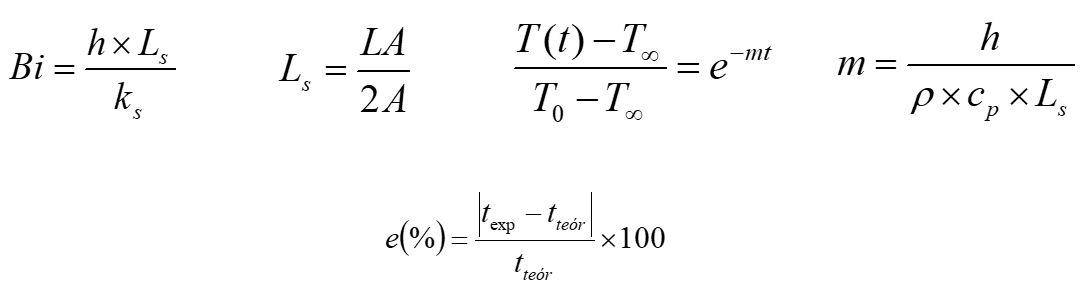 BOA PROVA!!!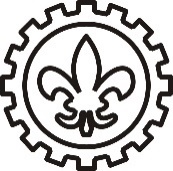 UNIVERSIDADE DE SÃO PAULOEscola de Engenharia de Lorena—EEL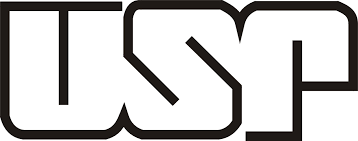 LOM3083 — Fenômenos de Transporte em Engenharia de MateriaisLOM3083 — Fenômenos de Transporte em Engenharia de Materiais2ª Avaliação (P2)Prof. Sérgio R. Montoro2ª Avaliação (P2)11 de Janeiro de 2023NOTAAluno(a):                                Nº USP:                                Nº USP:(1 ponto)(6 pontos)(1 ponto)T (ºC)texp1 (s)texp2 (s)texp_médio (s)tteórico (s)e (%)2500271,71,69293,53,7315,896338,99,13512,7133718,518,93930,931,839,958,358